P1 ‘Food for Life’ project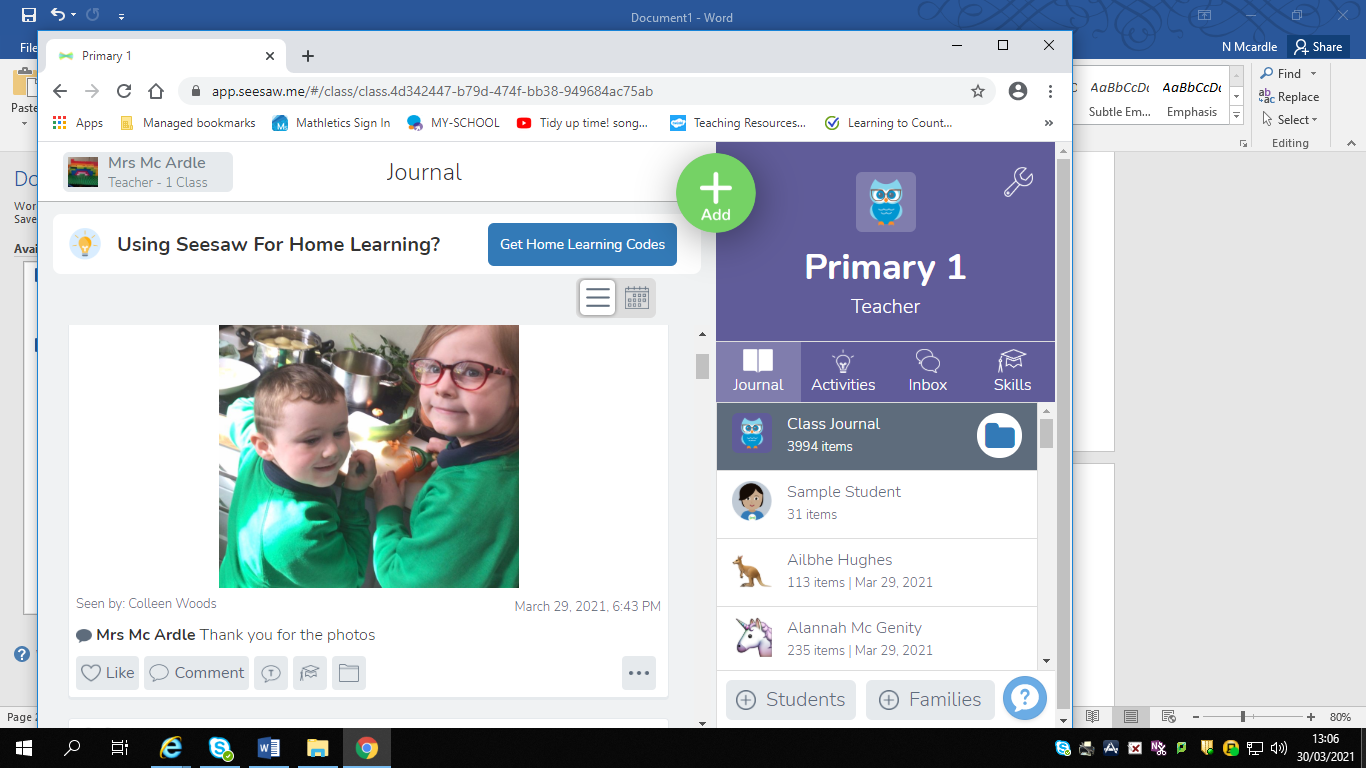 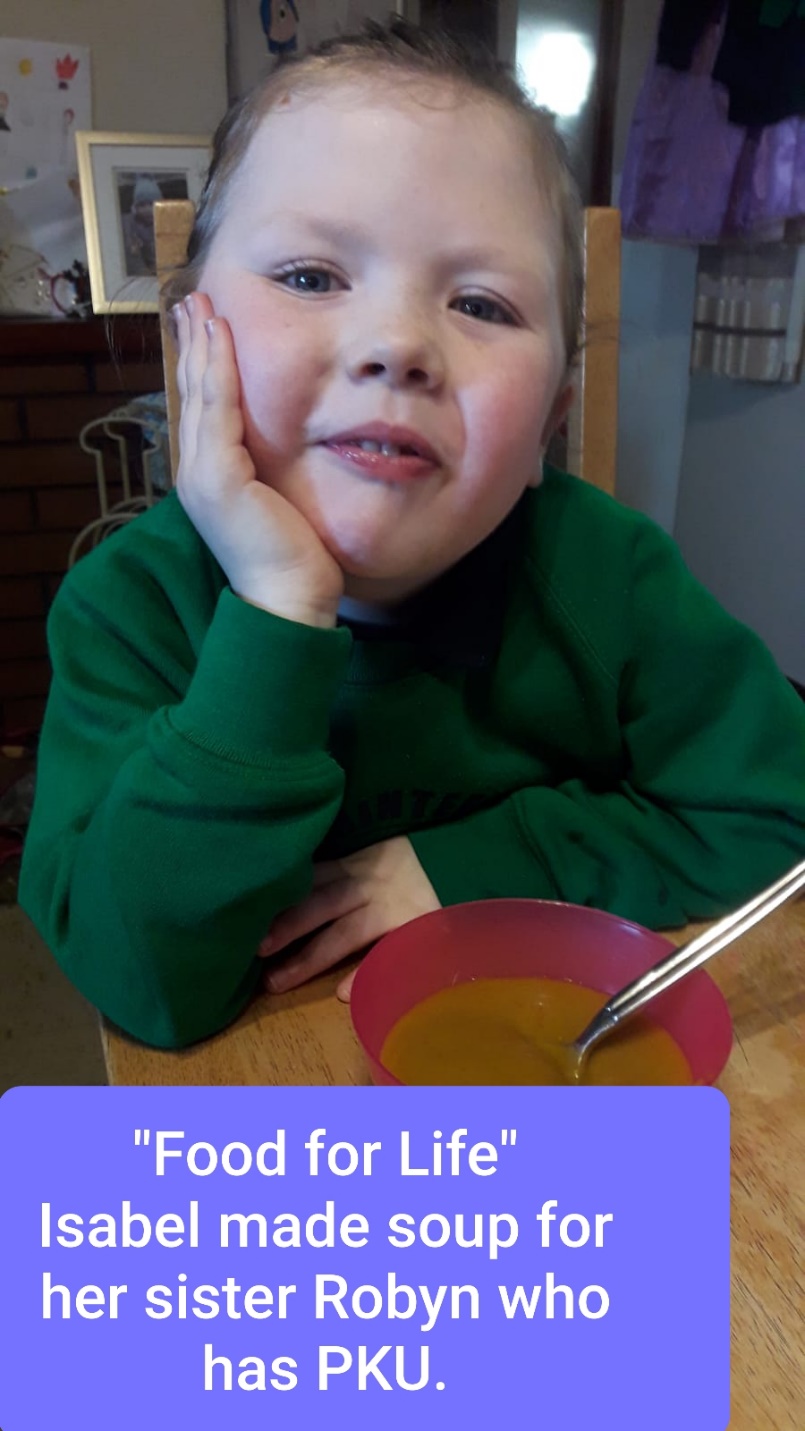 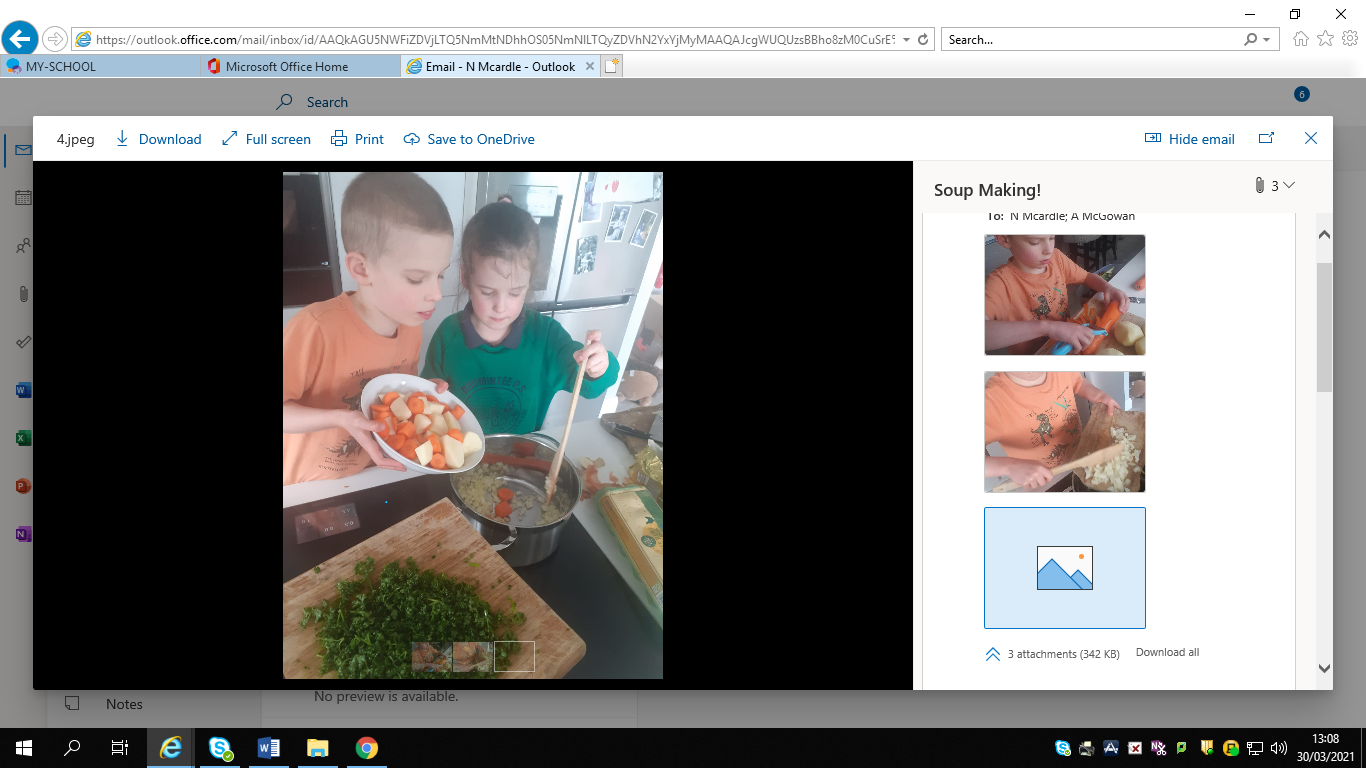 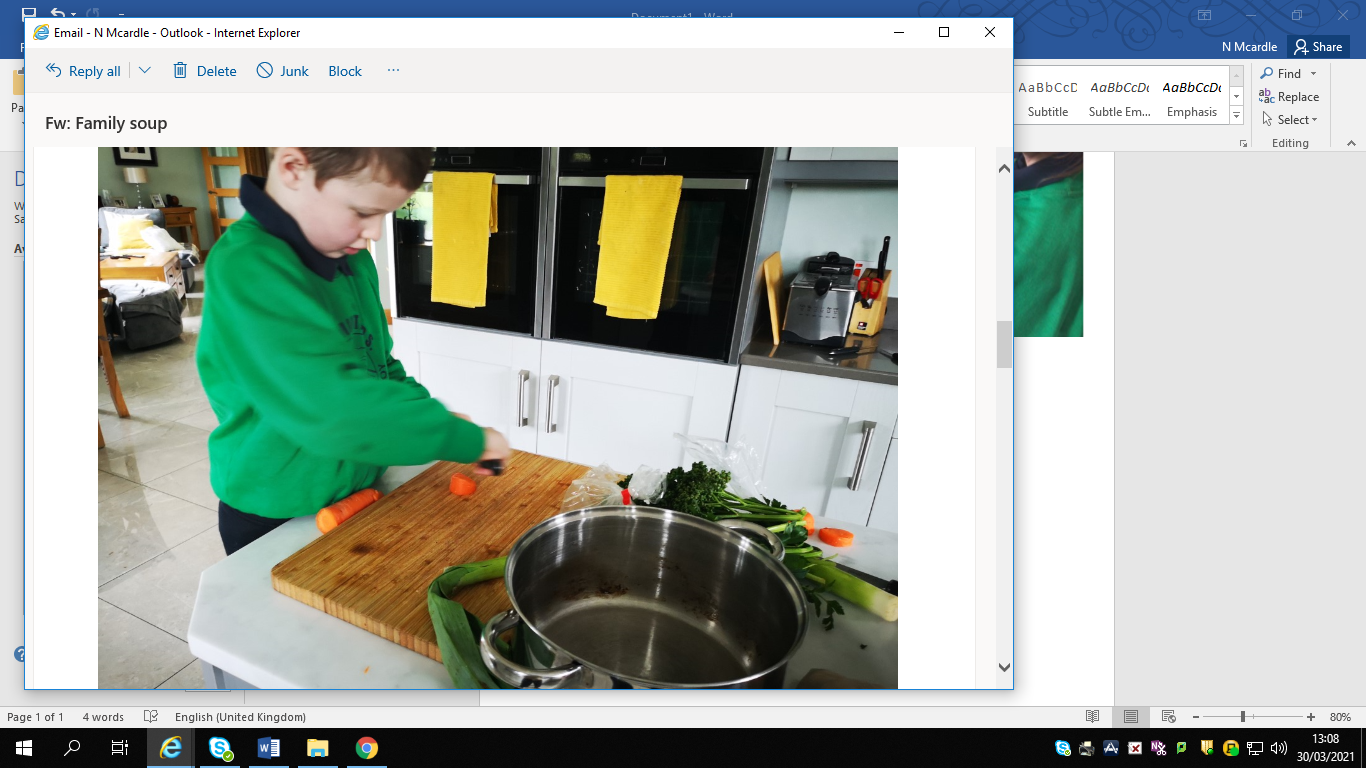 